GeometriFind arealet og omkredsen af disse figurerGeometriFind rumfanget og overfladearealet af disse figurer.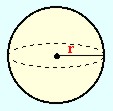 Til Experterne: En pyramide har højden 15cm og har et rumfang på 1125cm3 Beregn længderne a, b og cHvad er overfladearealet?Einstein spørgsmålet: kan du lave formel for arealet?? 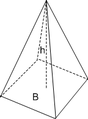 